ТШÖКТÖМРАСПОРЯЖЕНИЕот 03 августа 2020 г. 								№ 36-рО выделении и оборудовании на территории избирательных участков с. Койгородок специальных мест для размещения печатных предвыборных агитационных материаловВ соответствии с п. 7 ст. 54 Федерального закон от 12.06.2002 г. N 67-ФЗ «Об основных гарантиях избирательных прав на участие в референдуме граждан Российской Федерации» и в связи с подготовкой и проведением выборов Главы Республики Коми, депутатов Государственного Совета Республики Коми, Совета муниципального района «Койгородский» с 11 по 13 сентября 2020 годаВыделить и оборудовать на территории избирательного участка сельского поселения «Койгородок» специальные места для размещения печатных предвыборных агитационных материалов:Избирательный участок № 616 (Спорткомплекс с. Койгородок):- библиотека – с. Койгородок, ул. Советская, д. 41А-МБДОУ «Детский сад № 1» с. Койгородок-МАДОУ «Детский сад № 2 общеразвивающего вида» с. Койгородок – с. Койгородок, ул. Луговая, д. 17А- здание пекарни ИП Торопова И.Л. – с. Койгородок, ул. Вадорская, д. 14Б (по согласованию).Избирательный участок № 617 (Центр культуры с. Койгородок):- здание Торгового центра ПО «Югор» - с. Койгородок, ул. Мира, д. 14А (по согласованию).- здание магазина ИП Торопова И.Л. – с. Койгородок, ул. Новая, д. 1А (по согласованию).- здание магазина ИП Торопова И.Л. – с. Койгородок, ул. Интернациональная, д. 53А (по согласованию)Контроль за исполнением настоящего распоряжения оставляю за собой.Настоящее распоряжение подлежит официальному обнародованию на сайте администрации сельского поселения «Койгородок», информационном стенде.Руководитель администрации сельского поселения «Койгородок» 				А.А. ТебеньковЛИСТ СОГЛАСОВАНИЯ к распоряжению от  03.08.2020 г. № 36-р«О выделении и оборудовании на территории избирательных участков с. Койгородок специальных мест для размещения печатных предвыборных агитационных материалов»Республика КомиАдминистрация сельского поселения «Койгородок»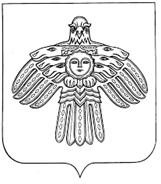 Коми Республика «Койгорт» сикт овмöдчöминса администрацияИП Торопова И.Л.________________03 августа 2020 г.ПО «Югор»Карманова Галина Ивановна________________03 августа 2020 г.